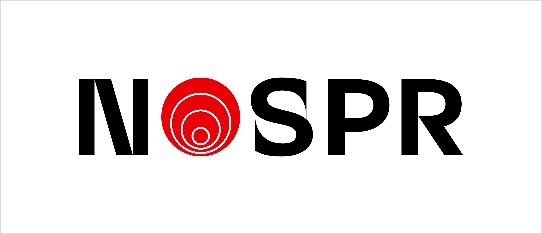 The Polish National Radio Symphony Orchestra (NOSPR) is a leading Polish orchestra and one of the most significant cultural institution in the whole country. Through its live performances, publications, and educational activity, NOSPR has been shaping the main stream of Polish musical culture for 85 years now. Since 2018, NOSPR has been a member of the ECHO (European Concert Hall Organisation), bringing together 22 finest concert halls in Europe.NOSPR is a co-organiser of the Festival of Premieres, the Katowice Culture Nature Festival, the Music+Science Festival, and the Karol Szymanowski International Music Competition.The world of culture and the arts is currently undergoing a deep transformation, largely resulting from the experiences of the COVID-19 pandemic. At NOSPR, we  have been following the changes carefully, but we are not satisfied with the part of  observers only. We have been maintaining the finest traditions of the musical world, simultaneously believing that it is our mission to initiate changes, develop new solutions for the sector of culture, and to discover new paths of interacting with our audiences.THE POLISH NATIONAL RADIO SYMPHONY ORCHESTRA IN KATOWICE ANNOUNCES A COMPETITION FOR THE POSITION OF: ORCHESTRA MUSICIAN – ORGANISTThe auditions will take place on 22nd June 2023 at 2 p.m. at the seat of NOSPR in  Katowice, at Plac  Wojciecha Kilara 1.Please submit your applications to NOSPR by post, Plac W. Kilara 1, 40-202 Katowice with the note “do Działu Personalnego”[to the HR Department] written on the envelope; or by email: rekrutacja@nospr.org.pl by 15th May 2023.An application must contain a CV together with a description of the candidate’s artistic achievements. Only selected candidates will be invited to participate in the auditions. 1st STAGE: 

Solo pieces:
Johannes Brahms: Prelude and fugue in G minor  
Olivier Messiaen: L'Ascension (Part 2) - Alléluias sereins d'une âme qui désire le Ciel

Orchestral pieces:
Georg Friedrich Händel: Organ Concerto in F Major, Op. 4 No 4 (Part 1) 
Camille Saint-Saëns: Oratorio de Noël (Op. 12) Part 1: Prélude
Samuel Barber - Toccata Festiva (excerpt up to 5th minute of the piece)  


2nd STAGE:

Orchestral pieces:
Karol Szymanowski: Veni Creator
Gustav Mahler: Symphony No 8, part 1 (excerpt from 37th to 92nd minute) 
Francis Poulenc - Concerto pour Orgue, Orchestre et Timbales (excerpt from 34th minute to the end of the piece) The organ part of the orchestral pieces will be delivered to the selected candidates a month before the auditions. Please add the following to your CV: Pursuant to art. 6(1)(a) of the General Data  Protection Regulation of 27th April 2016 (EU Official Journal L 119 of 04.05.2016), I hereby consent to my personal data, exceeding that indicated in art. 221 of the  Labour Code, included in the application sent by me, being processed by NOSPR for the purposes of the recruitment process.